Zadanie 1. Przeczytaj wspólnie z rodzicem , a dowiesz się jak należy dbać o książki. Odpowiedz na pytania - czy możemy rysować po książkach,- czy wolno nam wyrywać kartki z książki, - czy jedząc obiad możemy czytać, 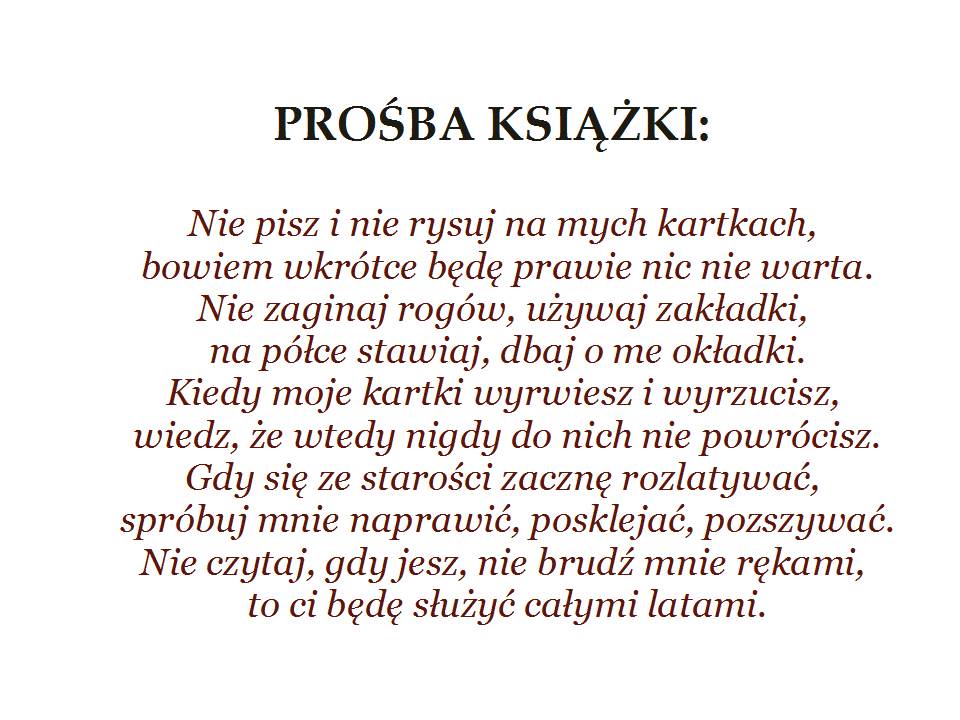 Zadanie 2. Dowiedz się jak powstaje książka.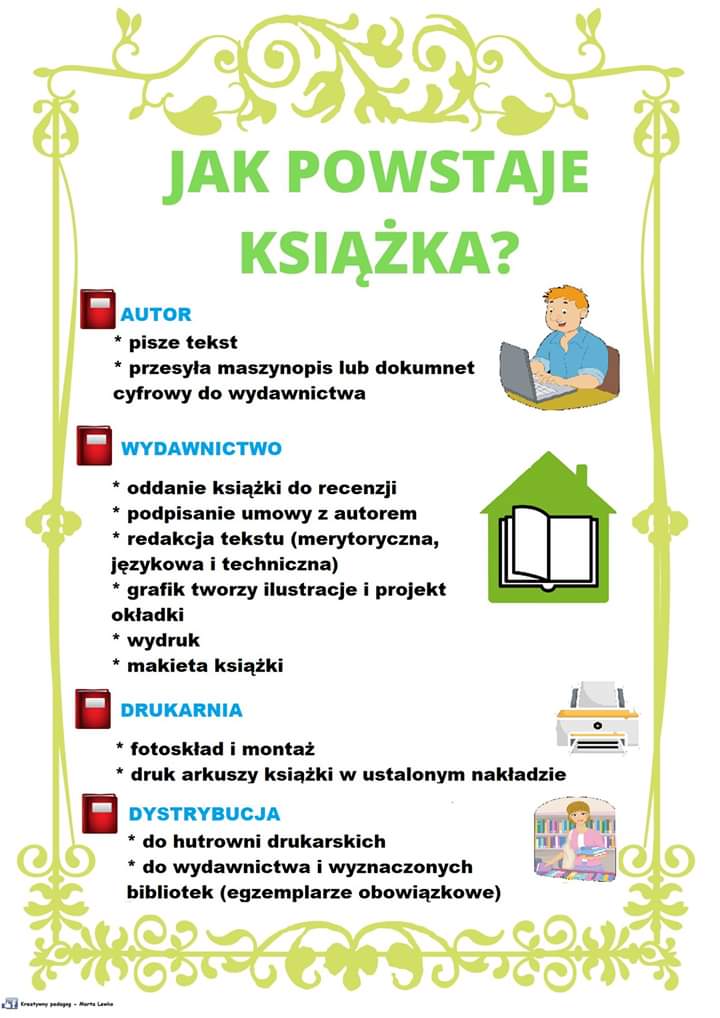 Zadanie 3.Zaprojektuj okładkę książki, którą ostatnio wspólnie z rodzicem przeczytałeś.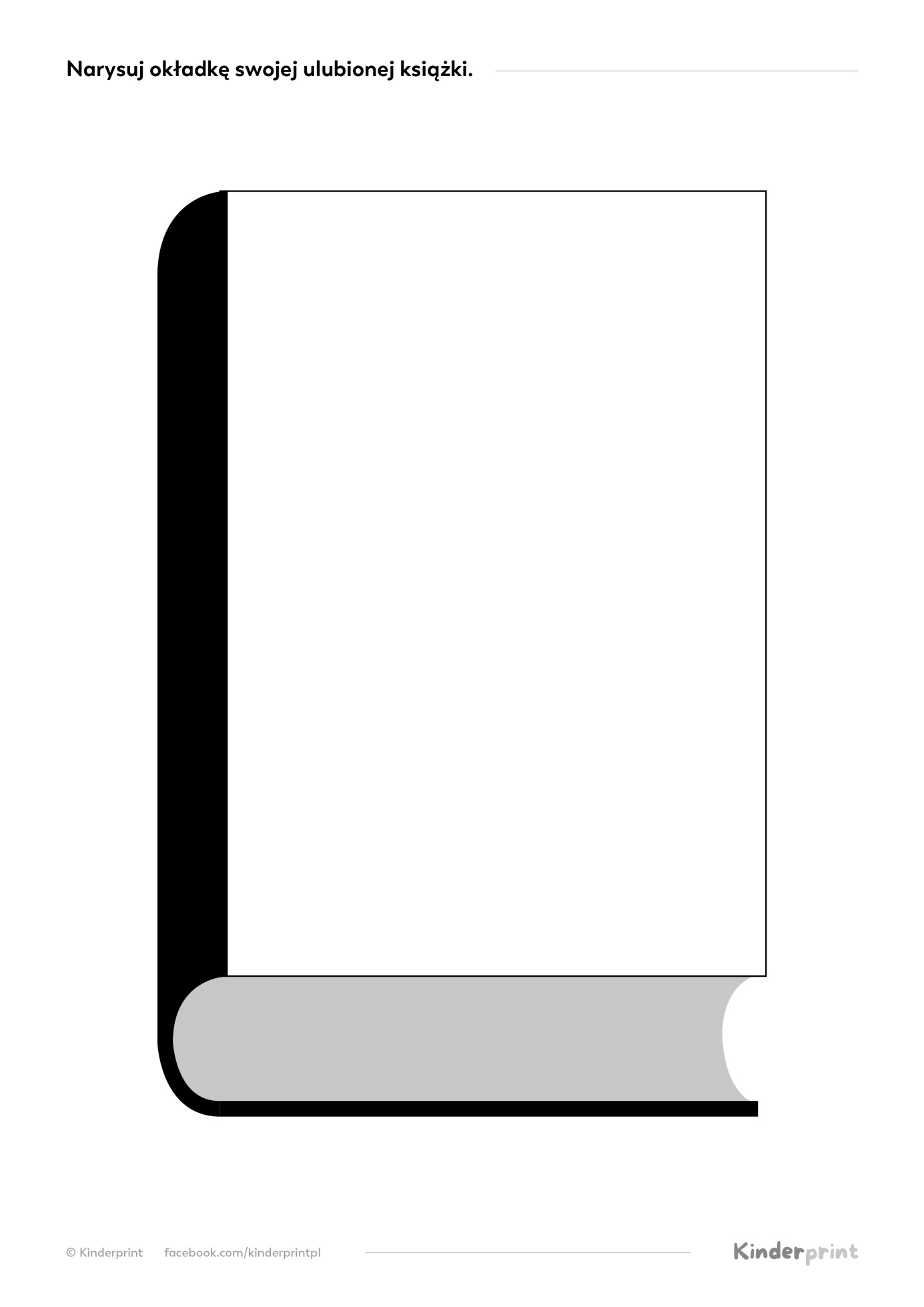 Zadanie 4.Wykonaj polecenie .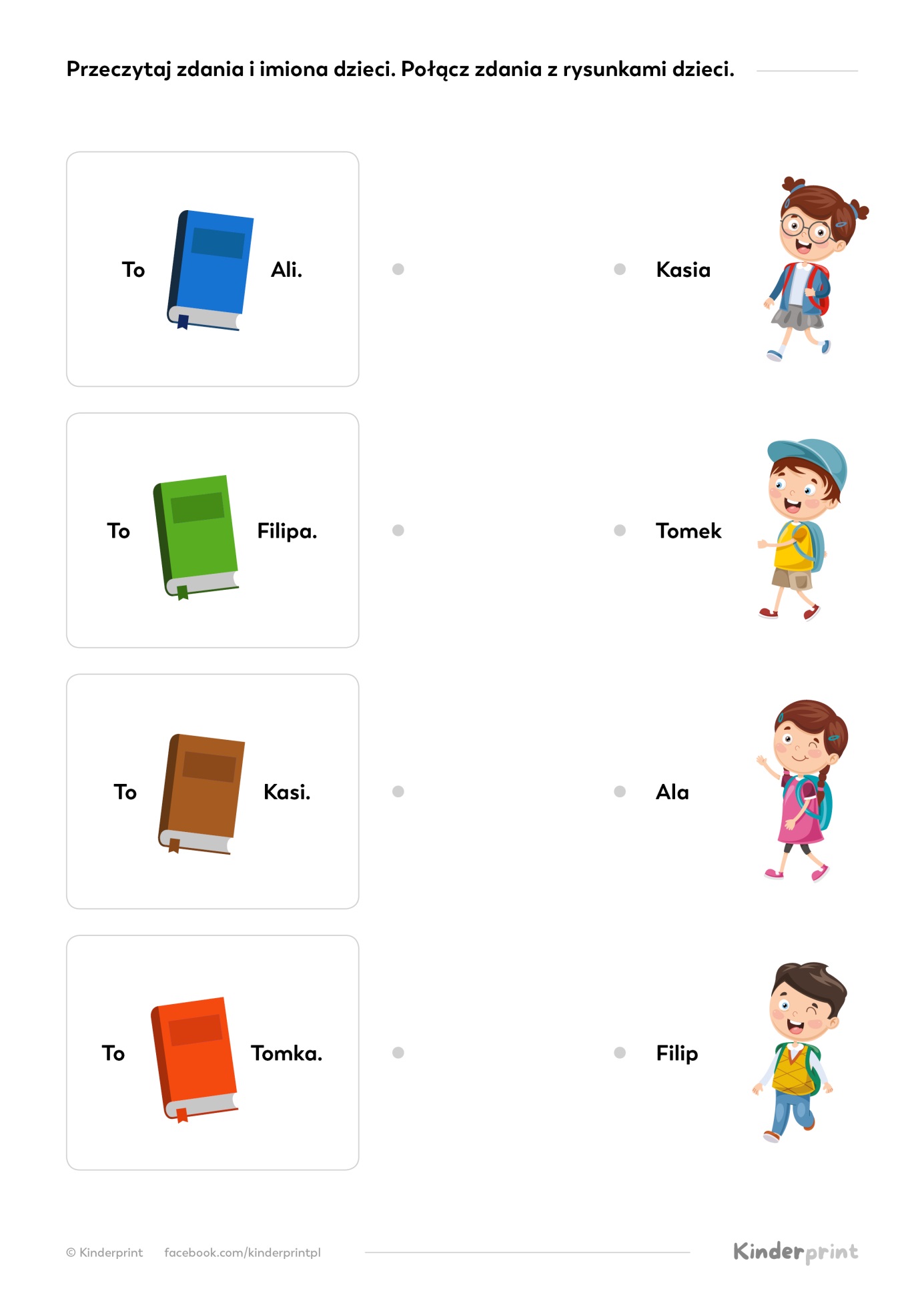 Zadanie 5.Wykonaj polecenie.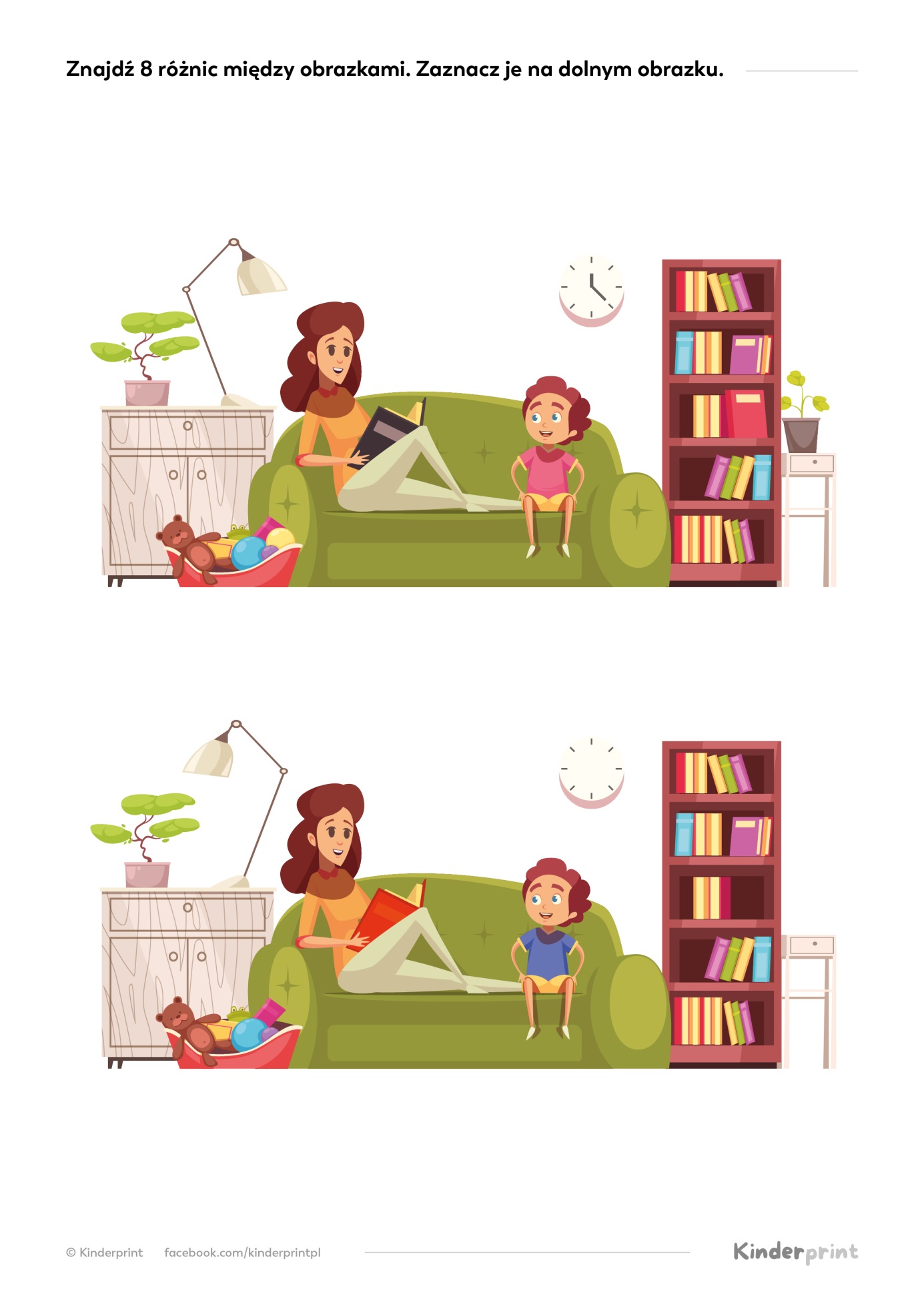 Zadanie 6. Wykonaj polecenie.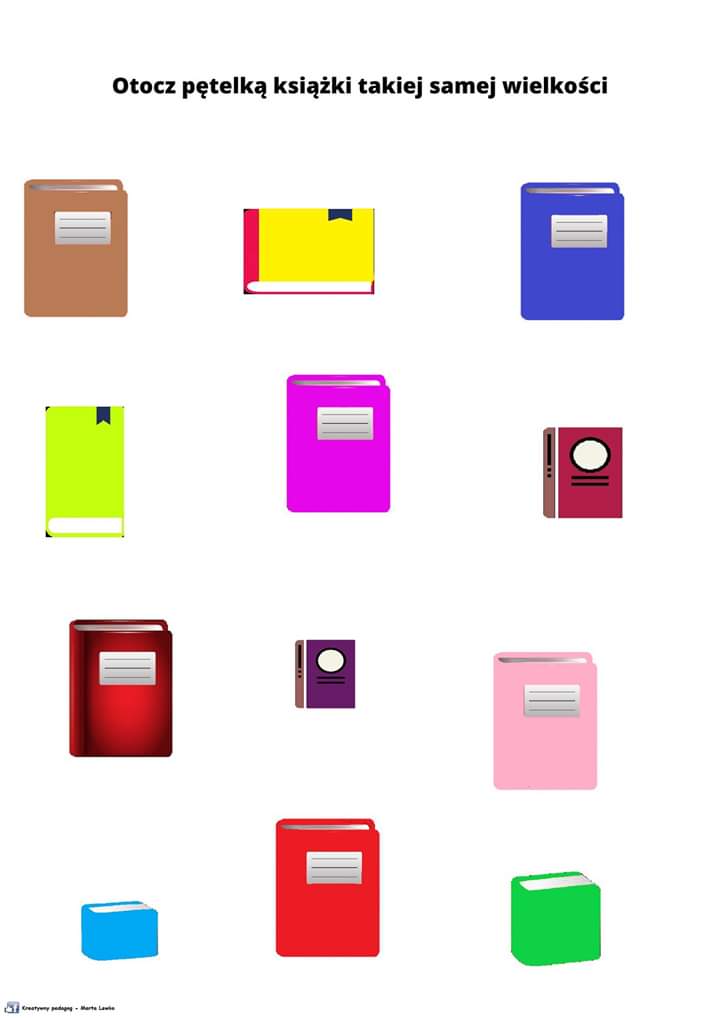 Zadanie 7. Wykonaj polecenie.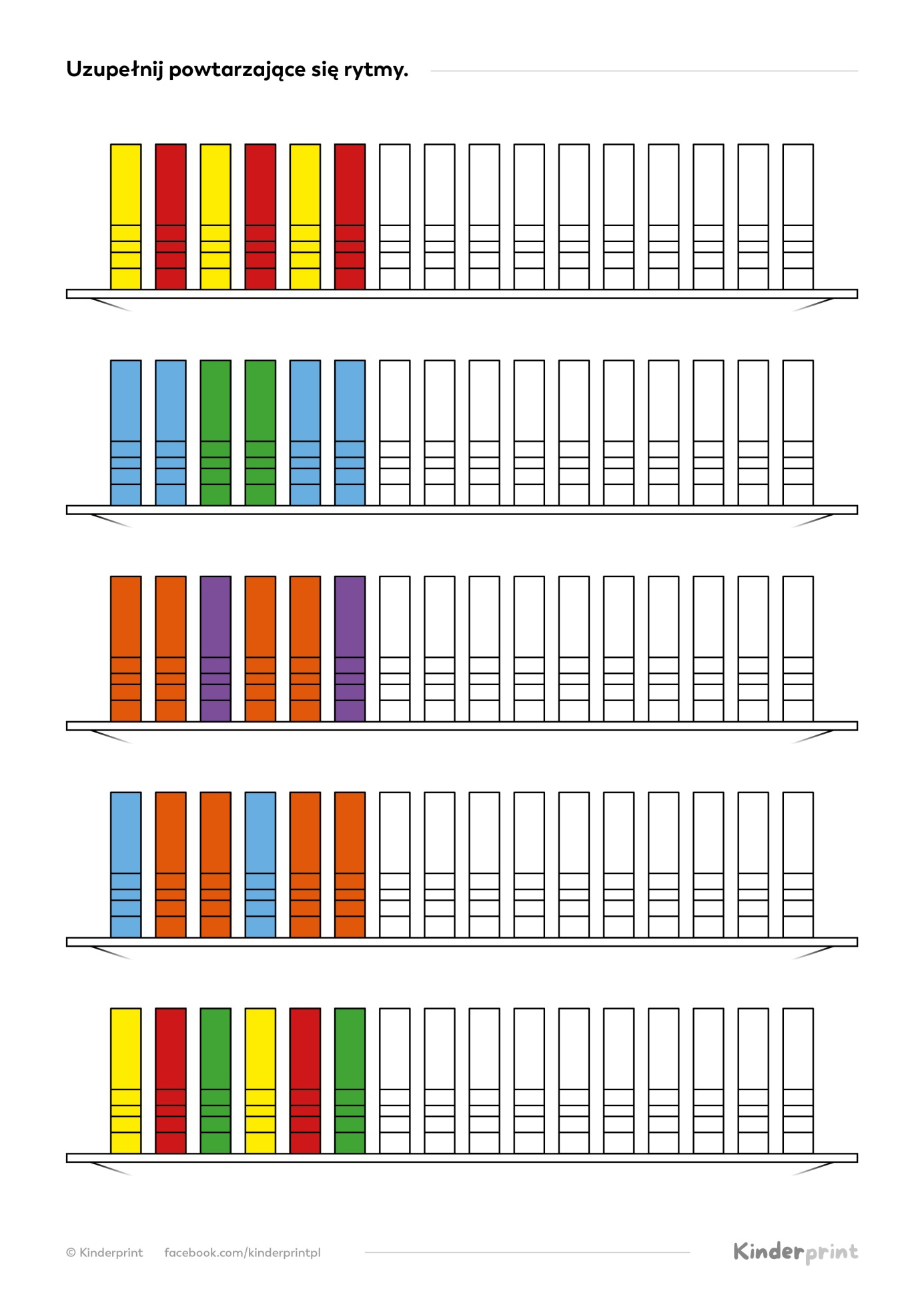 Zadanie 8. Wykonaj polecenie.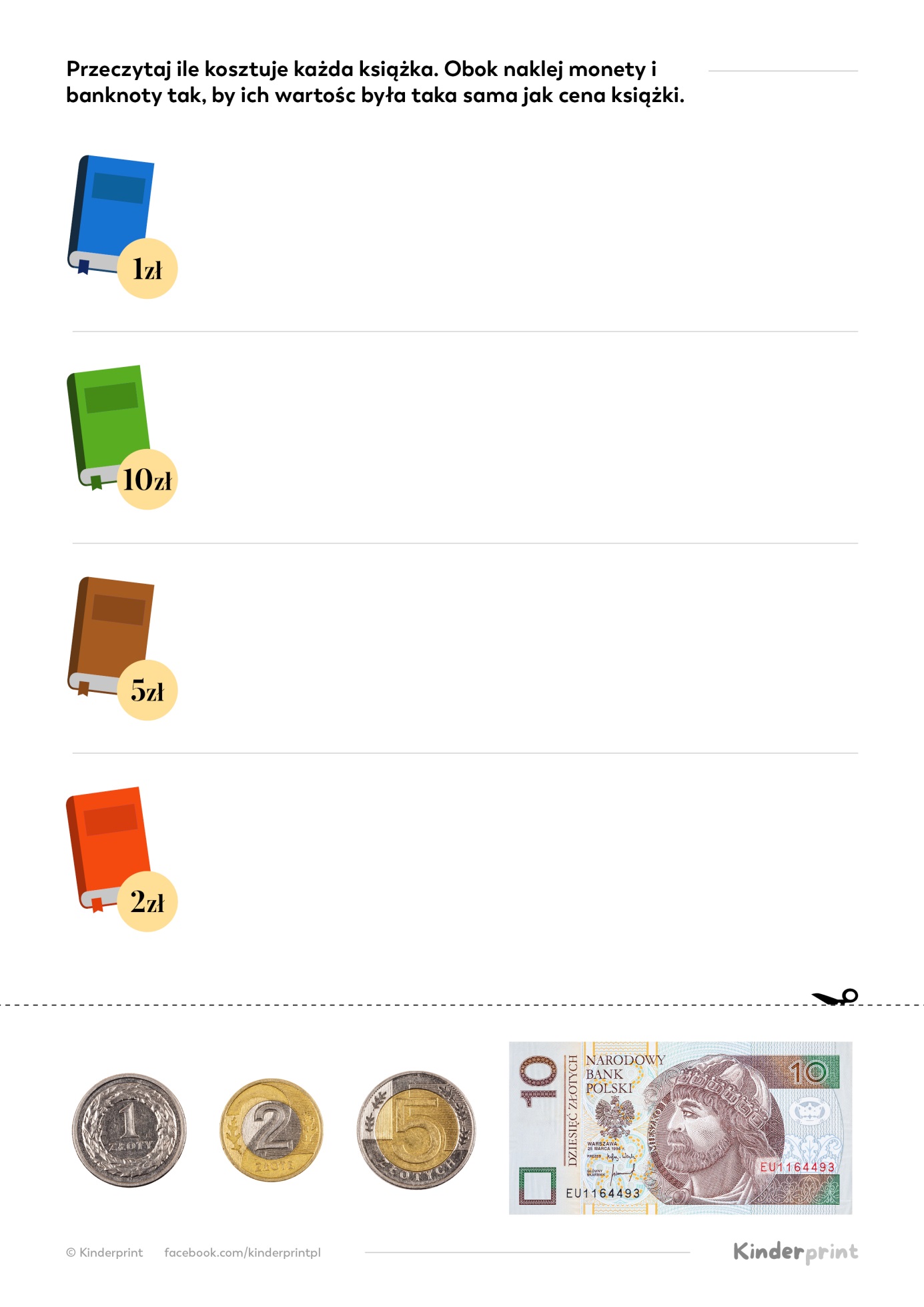 Zadanie 9. Wykonaj zakładkę do książki według własnego pomysłu.  Wytnij gotowe szablony i wykorzystując papier kolorowy  ozdób.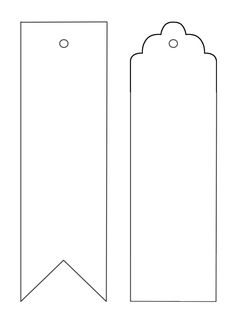  Możesz też wykonać taką zakładkę.  Potrzebne będą ci - patyczek po lodach,- elementy ryjka krowy – wydrukuj i wytnij ,- klej , nożyczki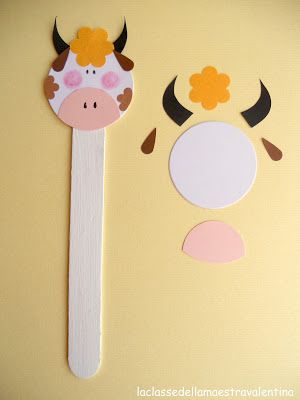 Zadanie 10. Przeczytaj sam lub  z rodzicem bajkę pt. Czerwony Kapturek. Rozetnij obrazki , pokoloruj a następnie ułóż je  w odpowiedniej kolejności .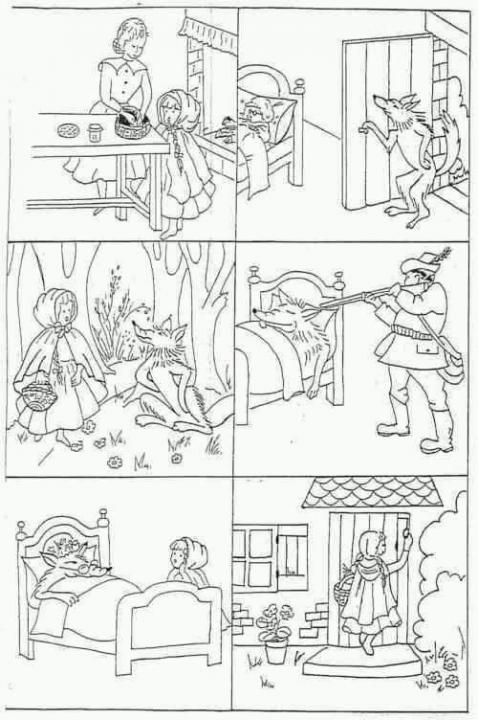  Zadanie 11. Zajęcia rozwijające komunikowanie się  M. Papciak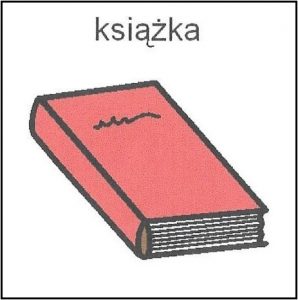 Opowiedz następnie napisz, narysuj lub wklej:Moją ulubioną książką, bajką jest ……………………………….....Czerwony Kapturek.Ułóż w odpowiedniej kolejności.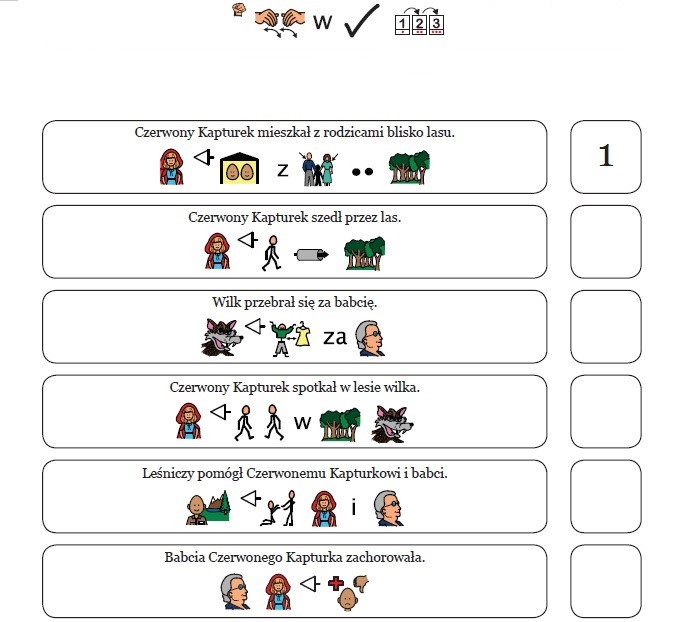 MUZYKA Termin realizacji   27.04 – 30.05Temat: Ćwiczenia  głosowe w wolnym tempie.Skopiuj poniższy link w okno przeglądarki i postępuj zgodnie z filmem:https://www.youtube.com/watch?v=Rcrz0hgtePkPokoloruj rysunek: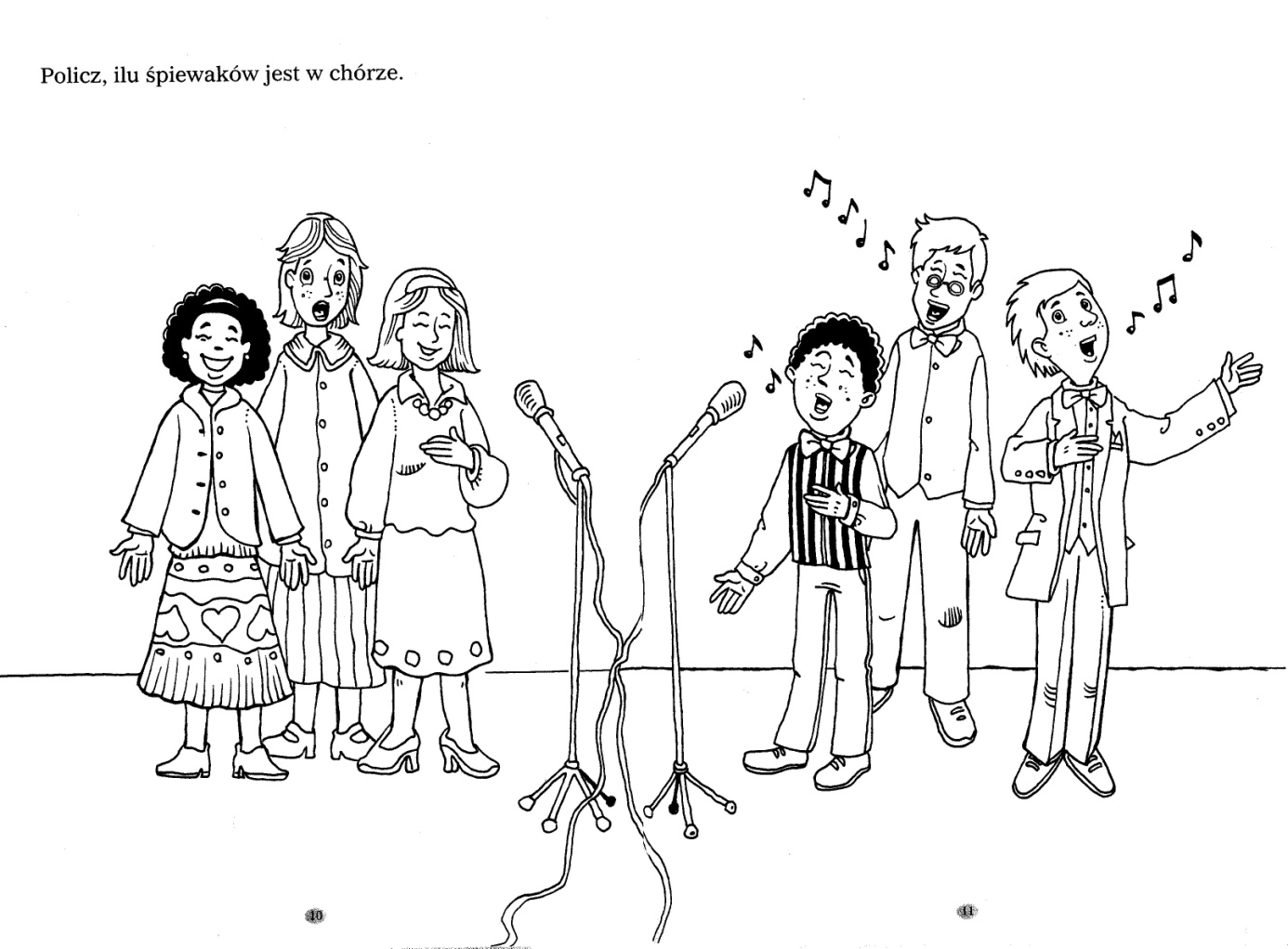 Zagraj  rytmy na wirtualnych instrumentach :https://midi.city/	Naucz się słów i melodii piosenki:https://www.youtube.com/watch?v=l4OcX981Sww"Nie śpijcie kiedy wiosna"Wiosna biega po łące,
deszczem trawy podlewa,
popędza kwiaty, by rosły,
otwiera liście na drzewach.ref. To słońcem błyśnie, to deszczem pryśnie,
to śniegiem sypnie, to wiatrem świśnie.
Nie spijcie, kiedy wiosna,
nie spijcie, kiedy wiosna!Wstańcie, śpiochy zimowe,
spałyście smacznie jak susły,
kubeł wody na głowę,
brzuch napełnijcie pusty!ref. To słońcem błyśnie...
Wiosna biega po lesie,
budzi ospałe zwierzęta,
śpiewy ptaków przyniesie,
bo wiosna o wszystkim pamięta.ref. To słońcem błyśnie...Zgadywanki   muzyczne:Rodzic czyta dziecku treść wierszyka , a dziecko próbuje odgadnąć tytuł wierszyka:Tytuł  - BATUTAPałeczka dyrygentamuzykom znak daje,który instrument grać zaczyna,a który przestaje. BĘBENEKOkrągły, brzuchaty, wśród zabawek leży.Zależy mu na tym, by w niego uderzyć. DŹWIĘKGdy struny gitary muzyk trąci ręką,co struna wydaje? Kto odpowie prędko? HEJNAŁDawnymi czasy tatarska strzałajego melodię nagle przerwała. KASTANIETYTen instrument zrobiono z drewna,jestem tego zupełnie pewna.Wygląda jak łapki drewniane,które tańczą w rękach Hiszpanek. MAZUREKTańczy się go żwawo parami lub w kole.Inny, słodki – leży na świątecznym stole. NUTYPięć linijek – klucz je łączy.Na nich kółka z ogonkami.W każdym kółku dźwięk się kryje.Co to jest? Zgadnijcie sami. OBEREKDo samogłoski dodaj zabawę,w której wygrywa,kto w biegach ma wprawę.Nad całością nie łam sobie długo głowy.Jest to bowiem znany, nasz taniec ludowy. PIANINORóżne wydaje dźwięki,gra na nim pani. Palcami w klawisze uderza,a my wtedy śpiewamy.PIĘCIOLINIAPięć linijek – klucz je łączy.Na nich kółka z ogonkami.W każdym kółku dźwięk się kryje.Co to jest? Zgadnijcie sami. PIOSENKAMa słowa i melodię.A jak się nazywa przyjaciółka,z którą czas milej upływa? PŁYTAPlastykowy krążek cienki,a w nim kryją się piosenki? POLONEZTen sam wyraz bez kłopotówznaczy – taniec i samochód. SKRZYPCEZrobione są z drewna.Cztery struny mają.TRĄBKAMoże być w muzyka dłoniach,albo należeć do słonia. WALCZYKGdy za słowem „walczy” literka stanie, nie ma żadnej walki, a jest ładny taniec.GIMNASTYKA KOREKCYJNA Dzień dobry  Jeżeli już ćwiczyliście „kurki”, „jaskółki”, „dzięcioły”…. To najwyższa pora poćwiczyć coś trudniejszego. Proponuję byście poprosili rodzica o pomoc w wykonywaniu ćwiczeń. Niektóre z tych ćwiczeń już znacie. W poniższym filmie Pani, która prowadzi ćwiczenia mówi o pozycji ramion „świeczniki” – są to nasze „skrzydełka”, czyli to, co dobrze znacie. Życzę powodzenia i nie zapomnijcie o uśmiechu  Pozdrawiam serdecznie Teresa Sypieńhttps://www.youtube.com/watch?v=eiHGj8Tuo-I